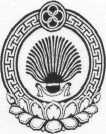 ХАЛЬМГ ТАҢҺЧИН                  ҮЛДЧН СЕЛӘНӘ МУНИЦИПАЛЬН                БҮРДӘЦИН             АДМИНИСТРАЦАДМИНИСТРАЦИЯ УЛЬДЮЧИНСОГО СЕЛЬСКОГО МУНИЦИПАЛЬНОГО ОБРАЗОВАНИЯ РЕСПУБЛИКИ КАЛМЫКИЯ359032, Республика Калмыкия, Приютненский район, с. Ульдючины, ул. Северная, 23                             (84736) 9-7-1-82, 9-71-20, e-mail: smo.Ulduchiny@mail.ru                                                 ПОСТАНОВЛЕНИЕ № 14-4«31» августа 2017 г  Об утверждении порядка разработки  прогноза социально-экономического развитияУльдючинского сельского муниципального образованияРеспублики КалмыкияРуководствуясь статьей 173 Бюджетного кодекса Российской Федерации, с целью осуществления взаимодействия между участниками процесса формирования параметров прогноза социально-экономического развития Ульдючинского сельского муниципального образования  Республики Калмыкия.Постановляю:1.Утвердить Порядок разработки прогноза социально-экономического развития Ульдючинского сельского муниципального образования Республики Калмыкия согласно приложению к настоящему постановлению 2. Настоящее постановление разместить на официальном сайте Приютненского  района в сети Интернет: http://priutnoe.rk08.ru и опубликовать в информационном бюллетене «Вестник Приютненского РМО РК».    3.  Настоящее постановление вступает в силу с момента его подписания.Глава СМО  ___________________ Б.И. СанзыровПриложение к постановлению администрации Ульдючинского СМО РК  № 14/4 от 31.08. 2017ПОРЯДОКразработки прогноза социально-экономического развития Ульдючинского сельского муниципального образования Республики КалмыкияОсновные положенияПрогноз социально-экономического развития Ульдючинского сельского муниципального образования Республики Калмыкия (далее – прогноз) разрабатывается в соответствии с Бюджетным кодексом Российской Федерации, социально-экономической политикой, определенной в ежегодном послании Президента Российской Федерации,  основными направлениями налоговой и бюджетной политики Ульдючинского сельского муниципального образования Республики Калмыкия  (далее- муниципальное образование). 	1.2. Прогноз на очередной финансовый год и плановый период разрабатывается путем уточнения параметров планового периода и добавления параметров второго года планового периода. Параметры прогноза могут быть изменены при разработке прогноза на очередной финансовый год и плановый период.	1.3. Преемственность очередного прогноза по отношению к предшествующему обеспечивается путем мониторинга фактического исполнения ранее одобренных показателей и их корректировкой в соответствии с изменениями федерального и регионального законодательства и приоритетов социально-экономического развития муниципального образования  на прогнозируемый период.	1.4. Прогноз одобряется администрацией Ульдючинского сельского муниципального образования Республики Калмыкия  одновременно с принятием решения о внесении проекта бюджета муниципального образования на очередной финансовый год и плановый период на рассмотрение Собрания депутатов Ульдючинского сельского муниципального образования Республики  Калмыкия.	1.5. Изменение прогноза социально-экономического развития муниципального образования в ходе составления или рассмотрения проекта бюджета муниципального образования влечет за собой изменение основных характеристик проекта бюджета.Основные разделы и формы прогноза	     2.1 Прогноз разрабатывается по следующим основным разделам:              1) Территория муниципального образования.	2) Демографическая характеристика.	3) Уровень жизни населения.	4) Финансы.	5) Муниципальное имущество.	6) Содержание и использование жилого фонда и нежилых помещений.	7) Организация и развитие ЖКХ.8)  Благоустройство, озеленение и дороги.9)  Производственная сфера.10) Инфраструктура малого предпринимательства.11) Сельское хозяйство.12) Охрана и организация общественного порядка.13) Обеспечение противопожарной безопасности.14) Развитие отрасли социальной сферы:- здравоохранение;- физическая культура и спорт;- образование;- культура.  2.2. Прогноз разрабатывается в двух вариантах развития: консервативный и умеренно-оптимистический. 2.3. Прогноз формируется в составе таблиц и пояснительной записки к ним. В пояснительной записке к прогнозу социально-экономического развития приводится обоснование параметров прогноза.Порядок разработки и одобрения прогноза	3.1. Исходной базой для разработки прогноза на очередной финансовый год и плановый период являются:	- предварительные итоги социально-экономического развития за истекший период текущего финансового года и ожидаемые итоги социально-экономического развития за текущий финансовый год;	- дефляторы по видам экономической деятельности.	3.2. Специалист администрации Ульдючинского сельского муниципального образования Республики Калмыкия:	- проводит организационную работу по разработке и формированию прогноза;- представляет главе администрации Ульдючинского СМО РК на согласование основные показатели прогноза на очередной финансовый год и плановый период;- уточняет параметры прогноза на очередной финансовый год и плановый период и представляет главе  администрации Ульдючинского СМО РК одновременно с внесением проекта решения Собрания депутатов Ульдючинского СМО РК о бюджете на очередной финансовый год и плановый период;- разрабатывает и представляет на согласование в отдел экономики и прогнозирования администрации Приютненского района основные показатели прогноза социально-экономического развития Ульдючинского сельского муниципального образования Республики Калмыкия.Прогноз социально-экономического развития муниципального образования  одобряется постановлением администрации Ульдючинского СМО РК с одновременным принятием решения о внесении проекта бюджета муниципального образования на очередной финансовый год и плановый период Собрания депутатов Ульдючинского СМО РК.